“ 廉洁伴我成长 ” 主题班会活动方案六（3）中队活动目的：1．通过主题班会，让我们学生了解廉洁，敬廉崇洁，懂得廉洁教育从小做起。 2．通过对案例，故事的学习，使学生知道廉洁文化是社会主义先进文化的重要组成部分。在构筑惩治和预防腐败体系的过程中，应高度重视廉洁文化建设。3、利用小品表演、评议等形式，使学生知道勤俭节约遵纪守法已在班集体中生根发芽，开花结果。通过活动，使学生知道勤俭节遵纪守法的重要。活动准备：1．收集一些遵纪守法，廉洁自律名人的案例。 2．了解古人廉洁自律的故事.活动过程： （一）队列仪式 1、全体起立！立正！稍息，立正！各小组整队报告人数。 （小队报数）2、报告中队辅导员：经过和队员们商量，我们决定今天开展“廉洁伴我成长” 的主题中队活动，恳请辅导员老师您参加！3、接受你们的报告，很高兴能参加你们的活动，预祝活动圆满成功！谢谢辅导员！4、全体立正！出旗！奏乐！敬礼！唱队歌。 5、礼毕！请坐下！（二） 宣布队会开始中队长讲话：辅导员老师，各位同学，我宣布，中队活动现在开始！下面掌声有请主持人：（三） 活动过程主持人上场合：尊敬的老师、同学们，下午好！女：廉洁是一种美德,受人爱戴,当我们翻开史书,解读那些清官谦吏时,那刚正不阿的威武性格,无不深深地震撼着我们!同学们喜欢看动画片吗？请看网虫小队的同学从网上收集的动画故事（一杯清水）男：为官清廉， 受人爱戴，贪得无厌终会得到应有的下场。女：古往今来，这样的故事不胜枚举。男：最近你还读了哪些廉洁的故事给大家说一说 1.包拯在产端砚的端州做官，离任时不持一砚归的故事2.杨震三更半夜在自己家中拒收学生送的礼品时说怎么会没人知道呢？天知地知你知我知的故事3.一心为民办实事好事的牛玉儒故事4.不谋私利的彭德怀的故事男：有的同学会想廉洁是大人的事，是当官的事，和我们小学生有什么关系？其实，国家教育部已启动了廉洁文化进校园和加强青少年廉洁教育，同学们最近读了《我与优优共成长》这本书，想一想对于我们小学生来讲廉洁该怎样做呢？女：小学生从小讲廉洁，廉洁是什么呢？男：请听三句半-----《廉洁你我他》相信从中你能等到答案 三句半---廉洁你我他 队鼓一敲咚咚响，我们四人走上场，向老师同学做汇报-------快讲. 我们小队决心大，行动来个廉洁化，自主主动学廉洁--------真不错 我到学校来学习，上课认真来听讲，课后作业自己来完成-----应该 穿上校服进校园，同学个个精神佳，不比穿来比学习-------不攀比 今天抡到我值日，打早先来扫教室，窗明几净好学习-------有责任 中午吃饭排好队，鱼肉蔬菜都喜爱，细嚼慢咽助健康-------节俭 学习用品好伙伴，公共财务人人爱，珍惜爱护都应该-------惜物 作业不会怎么办，问同学来问老师，更欢迎来问老师-------诚实 在校学习要主动，回家帮助做家务，争做廉洁好少年-------好少年 说廉洁，学廉洁，做廉洁----------------------廉洁你我他女：廉洁就是：责任、节俭、自律、奉献、知耻、诚实、惜物、不昧金、不攀比。男 ：廉洁就要讲诚信，这一向是中华民族引以为豪的美德，只有讲诚信的人才能取信于别人赢得别人的 尊重。女：大家都知道要诚信，遇到问题时有的人的心理会出现两种不同的声音在吵架，在斗争，我班的管越同学就遇到了这样一件事？我们一起来听一听生上来叙述男：大家愿意帮帮他吗？你对她说些什么呢？女：是啊，做人就要讲诚信，诚信是成功的保证，不讲诚信害处多。在学校里做个诚信的好学生！将来走上社会做个诚信的小公民！（诚信三宝）男：诚信是我们讨论的第一个小话题，接下来我们谈谈节俭这个小话题女：有同学要说我们现在生活富裕了，不差钱还要讲什么节约啊！男：同学们，我们的生活是富裕了。女：（播放图片）可是，在边远的山区，还有许多失学的儿童，他们生活条件非常艰苦，吃不饱，睡不暖，上学要走几十里的山路，甚至要翻山过河，更不能像同学们一样在这样宽敞明亮的教室里读书，但他们的眼里流露出是读书的渴望。男：我们是多么的幸福，不仅能坐在这么好的教室读书，还能用上琳琅满目的学习用品，我班金龟子小队做了一份关于我班学生一学期钢笔橡皮等基本学习用品使用量的统计女：我班平均每人用钢笔（包括水笔替芯）17 支铅笔 3 支橡皮 3 块尺 2 把。最多的一位同学一学期用去了一百多支水笔替芯一元一支折合人民币一百多元。知道吗？贫困地区学生的学费在 100 元——200 元最少只要几十元，你买学习用品的钱就够他们上一学期的学了。男：《小学生日常行为规范》第 8 条要求我们做到：爱惜粮食和学习生活用品，节约用水，不比吃穿，不乱花钱。只要我们不浪费一张纸，节约一支笔、一滴水，一度电，就会为国家创造许多财富了。女： 节小成多，把节约下来的钱用来做有意义的事男：每人都节约一支笔、一滴水，一度电，结果就是可观的，每人都献出一点爱，世界就会充满爱，就如千万小小水滴汇成浩瀚的海洋，小小的沙粒堆砌成美丽的陆地，音乐起合唱男：廉洁就是诚信，廉洁就是节俭，廉洁还包含很多，廉洁就是让我们求真求善求美女：经过评选，选出了我们班的优优好少年，请看大屏幕，让我们以热烈的掌声请出杨鲁骏同学，说说你被评为武进好少年的感想请杨鲁骏带领大家齐诵廉洁诗歌女：请辅导员讲话。辅导员：队员们，我们今天的中队活动非常成功！祝贺大家！让我们一起在火炬的照耀下，播种廉洁的种子！希望大家在成长的道路上从小学廉洁，让自己在成长岁月中不断结出廉洁的累累硕果！ 男 ：全体起立！呼号！ 辅导员：准备着，为共产主义事业而奋斗！ 全体：时刻准备着！女：退旗！（奏乐） 请坐下！男：本次中队主题活动到此结束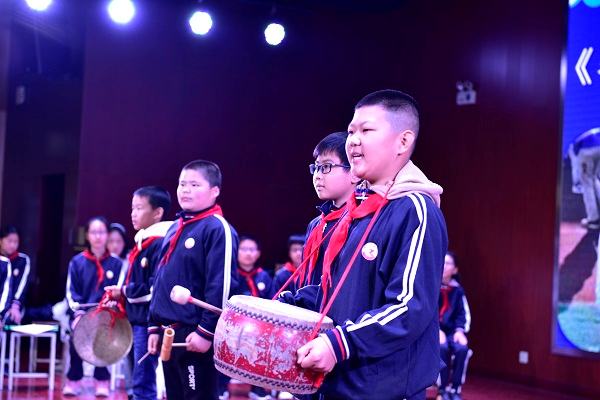 